Voor je ontwerp maak twee modellen van karton. Het hoeft nog niet te werken, het gaat om de vorm en de constructie.Hiervoor heb je nodig: karton, schaar, nietmachine en plakband. 
Tip. Kijk goed naar de eisen waaraan je product moet voldoen.Vergelijk de 2 modellen. Schrijf de verschillen en overeenkomsten op.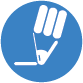 Prototype – Model van kartonVerschillenOvereenkomsten